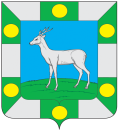 Администрация сельского поселенияСпиридоновка  муниципального  района ВолжскийСамарской областиПОСТАНОВЛЕНИЕот «19» апреля  2022 года                                                   № 36Об утверждении отчётов о ходе реализации и оценки эффективности муниципальных программ сельского поселения Спиридоновка за 2021 годВ соответствии с Федеральными законами от 06.10.2003 №131-ФЗ «Об общих принципах организации местного самоуправления в Российской Федерации», руководствуясь Уставом сельского поселения Спиридоновка и Постановлением администрации сельского поселения Спиридоновка от 29.12.2014 № 57 «Об утверждении Порядка принятия решений о разработке муниципальных программ, их формирования и реализации в сельском поселении Спиридоновка», Администрация сельского поселения Спиридоновка муниципального района Волжский Самарской области ПОСТАНОВЛЯЕТ:        1. Утвердить отчёты о ходе реализации и оценки эффективности муниципальных программ сельского поселения Спиридоновка за 2021 год:      - «Создание безопасных условий для передвижения пешеходов на территории  сельского поселения Спиридоновка муниципального района Волжский Самарской области  на 2019-2021 годы» (приложение № 1);     - «Повышение безопасности дорожного движения  в сельском поселении Спиридоновка муниципального района Волжский Самарской области на 2020-2022 годы» (приложение № 2);     - «Модернизация и развитие автомобильных дорог общего пользования местного значения в сельском поселении Спиридоновка муниципального района Волжский Самарской области на 2019–2021 годы» (приложение № 3);    - «Противодействия коррупции на территории сельского поселения Спиридоновка на 2021-2023 годы» (приложение № 4);   - «Профилактика незаконного потребления наркотических средств и психотропных веществ, наркомании  на территории сельского поселения Спиридоновка  муниципального района Волжский Самарской области на 2021-2023 годы» (приложение № 5);- «Пожарная безопасность и защита населения и территории сельского поселения Спиридоновка муниципального района Волжский Самарской области от чрезвычайных ситуаций на 2019 – 2021 годы» (приложение № 6);   - «По созданию условий развития культуры и развития культурно-массовой работы на территории сельского поселения Спиридоновка в 2021-2023 году» (приложение № 7);   - «Благоустройство сельского поселения Спиридоновка муниципального района Волжский Самарской области на 2021-2023 годы» (приложение № 8);   - «Обеспечение безбарьерной среды жизнедеятельности и социальной интеграции инвалидов в сельском поселении Спиридоновка муниципального района Волжский Самарской области на 2019 – 2021 годы» (приложение № 9);   - «Обеспечение устойчивого водоснабжения на территории сельского поселения Спиридоновка муниципального района Волжский Самарской области на 2019 – 2021 годы» (приложение № 10);  - «Профилактика правонарушений и обеспечение общественной безопасности в сельском поселении Спиридоновка муниципального района Волжский Самарской области на 2020 – 2022 годы» (приложение № 11);  - «Нулевого травматизма» в Администрации сельского поселения Спиридоновка муниципального района Волжский Самарской области на 2021-2023 годы (приложение № 12).      2. Опубликовать настоящее Постановление в газете «Новости Спиридоновки»  и  разместить на официальном  сайте администрации сельского поселения Спиридоновка в сети Интернет.      3.Контроль за исполнением настоящего Постановления оставляю за собой.Глава сельского поселения Спиридоновка                                                    Н.П. Андреев    Приложение № 1                 к постановлению администрации            сельского поселения Спиридоновкаот 19.04.2022 № 36ОТЧЕТ о ходе реализации и оценка эффективности муниципальной программы«Создание безопасных условий для передвижения пешеходов на территории  сельского поселения Спиридоновка муниципального района Волжский Самарской области  на 2019-2021 годы»  за 2021 год        Муниципальная программа «Создание безопасных условий для передвижения пешеходов на территории  сельского поселения Спиридоновка муниципального района Волжский Самарской области  на 2019-2021 годы» (далее – программа) утверждена постановлением администрации сельского поселения Спиридоновка от 31.01.2019 № 12.       Цели программы: - обеспечение охраны жизни и здоровья граждан и их законных прав на безопасные условия движения на дорогах, предупреждение опасного поведения на дорогах;- улучшение качества организации движения пешеходов в сельском поселении.      Задачи программы: - создание безопасного движения пешеходов.      В рамках программы «Формирование комфортной городской среды на 2018-2022 годы» проведено благоустройство территории универсальной спортивной площадке с.Спиридоновка – устройство пешеходной дорожки в количестве 100м. Данные работы проведены за счет средств администрации муниципального района Волжский.Информация о выполнении мероприятий программы:Приложение № 2                 к постановлению администрации            сельского поселения Спиридоновкаот 19.04.2022 № 36ОТЧЕТ о ходе реализации и оценка эффективности муниципальной программы«Повышение безопасности дорожного движения  в сельском поселении Спиридоновка муниципального района Волжский Самарской области на 2020-2022 годы»   за 2021 год        Муниципальная программа «Повышение безопасности дорожного движения  в сельском поселении Спиридоновка муниципального района Волжский Самарской области на 2020-2022 годы» (далее – программа) утверждена постановлением администрации сельского поселения Спиридоновка от 30.12.2019 № 111.       Цели программы: повышение безопасности дорожного движения на дорогах сельского поселения, в том числе сокращение количества  пострадавших в результате дорожно-транспортных происшествий.             Задачи программы:      - создание системы профилактических мер, направленных на формирование у участников дорожного движения законопослушного поведения;     - совершенствование системы мер по предупреждению детского дорожно-транспортного травматизма;     - совершенствование контрольно-надзорной деятельности в сфере обеспечения безопасности дорожного движения;    - совершенствование организации движения транспорта и пешеходов в поселении.В целях обеспечения безопасности на дорогах общего пользования местного значения, расположенных на территории населенного пункта, установлены недостающие дорожные знаки, начата работа по приведению в нормативное состояние дорог вблизи образовательных учреждений. За счет средств дорожного фонда осуществляется также текущее содержание дорог местного значения.Информация о выполнении мероприятий программы:Программные мероприятия осуществлялись, в основном, в пределах бюджетных ассигнований на содержание органов местного самоуправления и муниципальной собственностью в рамках основной деятельности администрации поселения. Так же на ход реализации программы повлияло значительное снижение доходов муниципального дорожного фонда от акцизных сборов по сравнению с плановыми значениями.Ямочный ремонт асфальтобетонного покрытия автомобильных дорог общего пользования местного значения в селе Спиридоновка не проводился в связи с отсутствием дефектов асфальтобетонного покрытия. Проведена отсыпка шлаком часть грунтовых дорог.Распространение среди населения поселения наглядной агитации по пропаганде участников дорожного движения осуществлялось на официальном сайте администрации.Проведена разработка дислокации  дорожных знаков по ул.Ташкенская.           Степень выполнения мероприятий программы высокая – 100%, показатель эффективности реализации программы составил 120,0 %. Таким образом, комплексная оценка эффективности реализации программы является высокой.Приложение № 3                 к постановлению администрации            сельского поселения Спиридоновкаот 19.04.2022 № 36ОТЧЕТ о ходе реализации и оценка эффективности муниципальной программы«Модернизация и развитие автомобильных дорог общего пользования местного значения в сельском поселении Спиридоновка муниципального района Волжский Самарской области на 2019–2021 годы» за 2021 годМуниципальная программа «Модернизация  и развитие автомобильных дорог общего пользования местного значения сельского поселения Спиридоновка муниципального района Волжский Самарской области на 2019-2021 годы» (далее – программа) утверждена постановлением администрации сельского поселения Спиридоновка от 26.12.2018 № 62.Основной целью программы является увеличение протяженности и привидение в нормативное состояние автомобильных дорог общего пользования местного значения в сельском поселении.Задачи программы:         1.Строительство,  реконструкция и ремонт автомобильных дорог общего пользования местного значения.        2.Обеспечение    сохранности     сети    автодорог сельского поселения,   приоритетное   выполнение работ   по  их  содержанию  и  ремонту  в  целях доведения           транспортно-эксплуатационных показателей  автомобильных дорог   сельского поселения  до нормативных требований.        3.Обеспечение     предпроектной    и     проектной документацией на строительство  и  реконструкцию автодорог   сельского поселения.За счет средств дорожного фонда осуществляется текущее содержание дорог местного значения.Информация о выполнении мероприятий программы:В связи с тем, что в 2021 году субсидий из областного бюджета на реализацию Мероприятий подпрограммы «Модернизация и развитие автомобильных дорог общего пользования местного значения в Самарской области» государственной программы Самарской области «Развитие транспортной системы Самарской области (2014–2025 годы)» не выделялись ремонт автомобильных дорог общего пользования местного значения и дворовых территорий: по ул. Набережная не проводились.     Ямочный ремонт асфальтобетонного покрытия автомобильных дорог общего пользования местного значения в селе Спиридоновка не проводился в связи с отсутствием дефектов асфальтобетонного покрытия. Проведена отсыпка шлаком часть грунтовых дорог.Приложение № 4                к постановлению администрации            сельского поселения Спиридоновкаот 19.04.2022 № 36ОТЧЕТ о ходе реализации и оценка эффективности муниципальной программы«Противодействия коррупции на территории   сельского поселения Спиридоновка на 2021-2023 годы»  за 2021 годМуниципальная программа «Противодействие коррупции на территории сельского поселения Спиридоновка на 2021–2023 годы» (далее – программа) утверждена постановлением администрации сельского поселения Спиридоновка от 17.12.2020 № 92.Цели программы: обеспечение защиты прав и законных интересов граждан, общества и государства от проявлений коррупции путем устранения причин и условий, порождающих коррупцию, и совершенствование системы противодействия коррупции в органах местного самоуправления, муниципальных предприятиях и учреждениях на территории муниципального образования,   сельского поселения Спиридоновка.Задачи программы: 1) совершенствование мер по профилактике и предупреждению коррупционных правонарушений в органах местного самоуправления   сельского поселения Спиридоновка;2) совершенствование мер по выявлению и пресечению коррупционных правонарушений;3) формирование антикоррупционного общественного сознания, характеризующегося нетерпимостью муниципальных служащих, граждан и организаций к фактам проявления коррупции;4) обеспечение неотвратимости наказания за совершение коррупционных правонарушений в случаях, предусмотренных законодательством Российской Федерации;5) мониторинг коррупциогенных факторов и эффективности мер антикоррупционной политики органов местного самоуправления  сельского поселения Спиридоновка;6) вовлечение гражданского общества в реализацию антикоррупционной политики органов местного самоуправления  сельского поселения Спиридоновка;7) оказание содействия гражданам и организациям в реализации их прав на доступ к информации о фактах коррупции, а также на их свободное освещение в средствах массовой информации.В рамках реализации программы и в целях обеспечения прозрачности деятельности органов местного самоуправления поселения в отчетном году своевременно и полно размещалась соответствующая информация на официальном сайте администрации сельского поселения Спиридоновка, в газете «Новости Спиридоновки». Информация о результатах достижения значений показателей (индикаторов) муниципальной программы за отчетный период:Информация о выполнении мероприятий программы:На ход реализации программы повлияли такие факторы, как недостаточно отлаженная система межведомственного взаимодействия при предоставлении государственных и муниципальных услуг, а также недостаточное финансирование программы из местного бюджета, в частности, на повышение квалификации муниципальных служащих.Степень выполнения мероприятий программы высокая – 100 %, наряду с этим показатель эффективности реализации программы составил 50 %. Таким образом, комплексная оценка эффективности реализации программы является низкой, однако организация в последующие периоды выполнения мероприятий по антикоррупционному обучению муниципальных служащих позволит достигнуть высокой эффективности реализации программы.Приложение № 5                 к постановлению администрации            сельского поселения Спиридоновкаот 19.04.2022 № 36ОТЧЕТ о ходе реализации и оценка эффективности муниципальной программы«Профилактика незаконного потребления наркотических средств и психотропных веществ, наркомании  на территории сельского поселения Спиридоновка  муниципального района Волжский Самарской области на 2021-2023 годы»    за 2021 годМуниципальная программа «Профилактика незаконного потребления наркотических средств и психотропных веществ, наркомании  на территории сельского поселения Спиридоновка  муниципального района Волжский Самарской области на 2021-2023 годы» (далее – программа) утверждена постановлением администрации сельского поселения Спиридоновка от    17.12.2020 № 89.      Цели программы:     - предотвращение незаконного потребления наркотических средств и психотропных веществ, наркомании на территории поселения;    - предотвращение незаконного распространения наркотических средств, психотропных и токсических веществ, а также их прекурсоров (далее - наркотические средства) на территории  поселения;     -  сокращение наркомании и токсикомании и связанных с ними преступлений и правонарушений.           Задачи программы:      - организация комплексных мероприятий по пропаганде здорового образа жизни, в том числе физической культуры и спорта, направленных на формирование в обществе негативного отношения к наркомании и токсикомании;
    - содействие в создании условий для обеспечения здорового образа жизни, нравственного и патриотического воспитания молодежи в целях профилактики наркомании и токсикомании;        
     - создание условий для развития физической культуры и спорта, в том числе детско-юношеского, молодежного, массового спорта на территории сельского поселения в целях профилактики наркомании и токсикомании;     - проведение комплексных профилактических мероприятий, направленных на противодействие незаконному обороту наркотических средств на территории  поселения;     - содействие в организации досуга детей и молодежи на территории  поселения.Информация о выполнении мероприятий программы:            В 2021г выявлено 6 участков  с произрастанием наркосодержащих растений, общей площадью  6 380м2, на которых были проведены работы по их уничтожению.Приложение № 6                 к постановлению администрации            сельского поселения Спиридоновкаот 19.04.2022 № 36ОТЧЕТ о ходе реализации и оценка эффективности муниципальной программы«Пожарная безопасность и защита населения и территории сельского поселения Спиридоновка муниципального района Волжский Самарской области от чрезвычайных ситуаций на 2019 – 2021 годы»  за 2021 годМуниципальная программа «Пожарная безопасность и защита населения и территории сельского поселения Спиридоновка муниципального района Волжский Самарской области от чрезвычайных ситуаций на 2019 – 2021 годы» (далее – программа) утверждена постановлением администрации сельского поселения Спиридоновка от 26.12.2018 № 63.Цель программы: обеспечение первичных мер пожарной безопасности,  противопожарной защиты населенных пунктов на территории   сельского поселения Спиридоновка, уменьшение   количества пожаров, гибели людей, травматизма и размера  материальных потерь от огня.             Задачи: решение вопросов организационно-правового, финансового,  материально-технического обеспечения первичных мер  пожарной безопасности в границах населенных пунктов  поселения, уменьшение количества пожаров, гибели людей,  травматизма и размера материальных потерь от огня. Информация о выполнении мероприятий программы:Степень выполнения мероприятий программы высокая – 100%, показатель эффективности реализации программы составил 76,6 %. Таким образом, комплексная оценка эффективности реализации программы является высокой.Приложение № 7                 к постановлению администрации            сельского поселения Спиридоновкаот 19.04.2022 № 36ОТЧЕТ о ходе реализации и оценка эффективности муниципальной программы«По созданию условий развития культуры и развития культурно-массовой работы на территории сельского поселения Спиридоновка в 2021-2023 году»   за 2021 годМуниципальная программа «По созданию условий развития культуры и развития культурно-массовой работы на территории сельского поселения Спиридоновка в 2021-2023 году» (далее – программа) утверждена постановлением администрации сельского поселения Спиридоновка от 17.12.2020 № 90.Цель программы: создание социально-экономических, организационных, информационных условий для повышения качества жизни жителей села Спиридоновка, степени их социальной защищённости,  развитие сферы культуры сельского поселения Спиридоновка.           Задачи:     - строительство нового СДК;    - организация и проведение культурно-массовых мероприятий для населения сельского поселения Спиридоновка;     -разработка и внедрение информационных продуктов и технологий в сфере культуры, обеспечивающих доступность получения информации и приобщения населения к культурно-массовым мероприятиям и прочим мероприятиям.Информация о выполнении мероприятий программы:Степень выполнения мероприятий программы высокая – 100%, показатель эффективности реализации программы составил 118,5 %. Таким образом, комплексная оценка эффективности реализации программы является высокой.Приложение № 8                 к постановлению администрации            сельского поселения Спиридоновкаот 19.04.2022 № 36ОТЧЕТ о ходе реализации и оценка эффективности муниципальной программы«Благоустройство сельского поселения Спиридоновка муниципального района Волжский Самарской области на 2021-2023 годы»  за 2021 годМуниципальная программа «Благоустройство сельского поселения Спиридоновка на 2021 – 2023 годы» (далее – программа) утверждена постановлением администрации сельского поселения Спиридоновка от 17.12.2020 № 88.         Цель программы: совершенствование системы комплексного благоустройства сельского поселения Спиридоновка, создание комфортных условий проживания и отдыха населения.Основными задачами      1. Организация взаимодействия между организациями и учреждениями при решении вопросов благоустройства сельского поселения Спиридоновка.     2. Приведение в качественное состояние элементов благоустройства населенного пункта Спиридоновка.     3. Привлечение жителей к участию в решении проблем благоустройства населенного пункта Спиридоновка.Всего в 2020 году убрано 34,0 га территорий, прилегающих к жилым домам и общественным зданиям, 1,6 га зон массового отдыха, освобождено от мусора или рекультивировано 0,4 га в местах несанкционированных свалок, вывезено более 32 тонн мусора.Информация о выполнении мероприятий программы:Степень выполнения мероприятий программы высокая – 100%, показатель эффективности реализации программы составил 174,9 %. Таким образом, комплексная оценка эффективности реализации программы высокой.Для повышения эффективности программы необходимо учитывать при планировании финансирования программных мероприятий затраты на благоустройство территорий общего пользования.Приложение № 9                 к постановлению администрации            сельского поселения Спиридоновкаот 19.04.2022 № 36ОТЧЕТ о ходе реализации и оценка эффективности муниципальной программы«Обеспечение безбарьерной среды жизнедеятельности и социальной интеграции инвалидов в сельском поселении Спиридоновка муниципального района Волжский Самарской области на 2019 – 2021 годы»    за 2021 годМуниципальная программа «Обеспечение безбарьерной среды жизнедеятельности и социальной интеграции инвалидов в сельском поселении Спиридоновка муниципального района Волжский Самарской области на 2019 – 2021 годы»  (далее – программа) утверждена постановлением администрации сельского поселения Спиридоновка от 28.12.2018 № 64.Цель программы: создание социально-экономических, организационных, информационных условий для повышения качества жизни жителей села Спиридоновка, степени их социальной защищённости,  развитие сферы культуры сельского поселения Спиридоновка.           Задачи:     - строительство нового СДК;    - организация и проведение культурно-массовых мероприятий для населения сельского поселения Спиридоновка;     -разработка и внедрение информационных продуктов и технологий в сфере культуры, обеспечивающих доступность получения информации и приобщения населения к культурно-массовым мероприятиям и прочим мероприятиям.Информация о выполнении мероприятий программы:    На ход реализации программы повлияли такие факторы, как недостаточное бюджетное ассигнование на содержание органов местного самоуправления и муниципальной собственностью в рамках основной деятельности администрации поселения.       Комплексная оценка эффективности реализации программы является низкой, однако организация в последующие периоды выполнения мероприятий позволит достигнуть высокой эффективности реализации программы.Приложение № 10                к постановлению администрации            сельского поселения Спиридоновкаот 19.04.2022 № 36ОТЧЕТ о ходе реализации и оценка эффективности муниципальной программы«Обеспечение устойчивого водоснабжения на территории сельского поселения Спиридоновка муниципального района Волжский Самарской области на 2019 – 2021 годы»    за 2021 годМуниципальная программа «Обеспечение устойчивого водоснабжения на территории сельского поселения Спиридоновка муниципального района Волжский Самарской области на 2019 – 2021 годы»  (далее – программа) утверждена постановлением администрации сельского поселения Спиридоновка от 31.01.2019 № 11.Цель программы: Повышение качества и надежность предоставления жилищно - коммунальных услуг населению сельского поселения Спиридоновка.           Основная задача: Развитие коммунальной инфраструктуры.Информация о выполнении мероприятий программы:        Проведен ремонт водопровода на ул.Советской, ул.Интернацинальной  и ул.Комарова общей протяженностью 740 метров. По причине дефицита финансовых средств было сокращена протяженность замены водопровода.        Необходимость в закупке оборудования и ремонта колодцев в 2021 году не было.      Степень выполнения мероприятий программы высокая – 100%, показатель эффективности реализации программы составил 29,0 %. Приложение № 11                к постановлению администрации            сельского поселения Спиридоновкаот 19.04.2022 № 36ОТЧЕТ о ходе реализации и оценка эффективности муниципальной программы«Профилактика правонарушений и обеспечение общественной безопасности в сельском поселении Спиридоновка муниципального района Волжский Самарской области на 2020 – 2022 годы» за 2021 годМуниципальная программа «Профилактика правонарушений и обеспечение общественной безопасности в сельском поселении Спиридоновка муниципального района Волжский Самарской области на 2020 – 2022 годы»  (далее – программа) утверждена постановлением администрации сельского поселения Спиридоновка от 17.02.2020 № 15.Цель программы: Повышение уровня безопасности граждан, проживающих    на территории сельского поселения Спиридоновка.           Основная задача: - профилактика правонарушений на улицах и в общественных местах, защита общества от противоправных посягательств,  на основе принципов добровольности, законности, гуманности, соблюдения и защиты прав и свобод человека и гражданина; - создание условий для организации народной дружины охраны общественного порядка на территории поселения;- информационное обеспечение деятельности, направленной на снижение уровня  «правового нигилизма» населения поселения   и на создание системы стимулов для ведения законопослушного образа жизни.     В целях профилактики правонарушений на территории СДК смонтирована система видеонаблюдения.    В целях обеспечения антитеррористической защищенности объектов была установлена дополнительная камера перед зданием СДК.Приложение № 12                к постановлению администрации            сельского поселения Спиридоновкаот 19.04.2022 № 36ОТЧЕТ о ходе реализации и оценка эффективности муниципальной программы«Нулевого травматизма» в Администрации сельского поселения Спиридоновка муниципального района Волжский Самарской области на 2021-2023 годы за 2021 годМуниципальная программа «Нулевого травматизма» в Администрации сельского поселения Спиридоновка муниципального района Волжский Самарской области на 2021-2023 годы (далее – программа) утверждена постановлением администрации сельского поселения Спиридоновка от 17.12.2020 № 91.Цель программы: 1. Обеспечение безопасности и здоровья работников на рабочем месте.2. Предотвращение несчастных случаев на производстве.3. Обеспечение соответствия оборудования и процессов производства государственным нормативным требованиям по охране труда, промышленной и пожарной безопасности           Основные задачи: 1. Снижение рисков несчастных случаев на производстве.2. Внедрение системы управления профессиональными рисками.Информация о результатах достижения значений показателей (индикаторов) муниципальной программы за отчетный период:Перечень  выполненных мероприятий  и освоенных в ходе реализации муниципальной программы:          В результате выполнения Программы ожидается: снижение коэффициента частоты производственного травматизма до 0, снижение профессиональной заболеваемости, уменьшение удельного веса работников, занятых на работах с вредными и (или) опасными условиями труда, в среднесписочной численности работников.     Финансовое обеспечение программы в отчетном году составило 0,0 тыс. руб. Степень выполнения мероприятий программы высокая – 100 %. Среднее значение по всем целевым показателям (индикаторам)  муниципальной программы составило 100 %. Таким образом, комплексная оценка эффективности реализации программы является высокой.  Наименование мероприятийРезультат реализации мероприятий, тыс.руб.Результат реализации мероприятий, тыс.руб.Наименование мероприятийпланфактУстройство пешеходной дорожки по ул.Советская2 300,0-Обустройство подходов к пешеходным переходам100,0-Обустройство пешеходных дорожек в междворовой территории по ул.Набережная450,0-Степень выполнения программных мероприятий, %100,0№
п/пНаименование мероприятияОбъем финансирования,тыс. руб.Объем финансирования,тыс. руб.№
п/пНаименование мероприятияпланфакт1.Поддержание в исправном состоянии дорожных знаков, дорожной разметки  в сельском поселении  10,08,52.Нормативное содержание автодорог в сельском поселении700,0900,03.Установка предупреждающих знаков до осуществления ямочного ремонта на территории поселения5,0-4.Установка дорожных знаков организации дорожного движения внутри населенного  пункта поселения20,0-5.Распространение совместно с представителями государственной инспекции безопасности дорожного движения среди населения поселения наглядной агитации по пропаганде участников дорожного движения5,0-6.Разработка и внесение изменений в действующую дислокацию  дорожных знаков  на территории поселения 20,019,07.Ямочный ремонт дорог асфальтобетонного покрытия на территории    поселении100,0108,08.Организация парковочных мест, в т.ч. для инвалидов20,0-Степень выполнения программных мероприятий, %100,0№ п/пНаименование мероприятийРезультат реализации мероприятия, тыс.руб.Результат реализации мероприятия, тыс.руб.№ п/пНаименование мероприятийПланФакт1.Ремонт автомобильных дорог общего пользования местного значения4 500,0-2.Ремонт междворовых дорог по ул.Набережная1 500,0-3.Ямочный ремонт асфальтобетонного покрытия и отсыпка грунтовых дорог100,0108,04.Деятельность по содержанию автомобильных дорог общего пользования местного значения300,0900,05.Проведение проектно-изыскательских работ по строительству автомобильных дорог общего пользования местного значения600,0-№ п/пЦелевой  индикаторЕд. изм.Значение показателей (индикаторов)Значение показателей (индикаторов)Степень достижения значений показателей (индикаторов)Источник информации для оценки достижений значений показателей (индикаторов)№ п/пЦелевой  индикаторЕд. изм.планфактСтепень достижения значений показателей (индикаторов)Источник информации для оценки достижений значений показателей (индикаторов)1.Доля граждан, удовлетворенных деятельностью Администрации сельского поселения Спиридоновка% 5555100Протокол конференции граждан2.Доля служебных проверок, проведенных по выявленным фактам коррупционных проявлений в Администрации сельского поселения  Спиридоновка, в том числе на основании опубликованных в СМИ материалов журналистских расследований и авторских материалов%100-Фактов коррупционных проявлений в администрации сельского поселения не имелись  3.Доля проведенных проверок достоверности представленных сведений о доходах муниципальных служащих%100-Не было фактов обращений4.Количество правовых актов и других документов антикоррупционной направленности, размещенных в сети Интернет и в СМИЕд.44100Газета «Новости Спиридоновки», официальный сайт администрации№п/пНаименование мероприятияОтметка о выполнении1.Внесение изменений в   муниципальные нормативные правовые акты на основе   применения действующих антикоррупционных нормВыполнено2.Разработка нормативных правовых актов Администрации поселения по противодействию коррупции  Выполнено3.Разработка административных регламентов предоставления муниципальных услугВыполнено4.Организация работ по переходу предоставления муниципальных услуг в электронном видеВыполнено5.Организация контроля исполнения  органами местного самоуправления  поселения работы по рассмотрению жалоб и заявлений, поступивших от граждан и юридических лиц, содержащих сведения о фактах коррупции и коррупционных проявленийЖалоб и заявлений не поступало6.Анализ жалоб и обращений граждан о фактах коррупции в Администрации поселения и организация служебных проверок   всех ставших известных фактов коррупционных проявлений в органах местного самоуправления поселенияЖалоб и обращений не поступало7.Организация  контроля за соблюдением служащими Администрации поселения ограничений и запретов, принципов служебного поведения, предусмотренных законодательством о муниципальной службеВыполнено8.Организация контроля за своевременным предоставлением  муниципальными служащими Администрации поселения, определенных Перечнем,  сведений о доходах, расходах об имуществе и обязательствах имущественного характераВыполнено9.Размещение сведений о доходах, расходах, об имуществе и обязательствах имущественного характера муниципальных служащих и членов их семей на официальном сайте Администрации поселенияВыполнено10.Организация работы комиссии по соблюдению требований к служебному поведению муниципальных  служащих и урегулированию конфликта интересовПротоколы комиссий11.Организация мероприятий по повышению эффективности кадровой работы в части, касающейся ведения личных дел лиц, замещающих муниципальные должности и должности муниципальной службы, в том числе контроля за актуализацией сведений, содержащихся в анкетах, представляемых при назначении на указанные должности и поступлении на такую службу, об их родственниках и свойственниках в целях выявления возможного конфликта интересовВыполнено12.Проведение  антикоррупционной экспертизы     нормативных правовых актов и  проектов нормативных правовых актов сельского поселения СпиридоновкаПроекты НПА направлялись в Прокуратуру13.Регулярное размещение информационно-аналитических  материалов антикоррупционной направленности в  газете «Новости Спиридоновки»Выполнено14.Регулярное обновление и размещение информации по антикоррупционной деятельности на официальном сайте Администрации с.п. СпиридоновкаВыполнено15.Создание условий для снижения правового нигилизма населения, формирование антикоррупционного общественного мнения и нетерпимости к проявлению коррупции:   -антикоррупционная пропаганда;-антикоррупционное просвещение, обучение, воспитаниеВыполнено 16.Включение в содержание квалификационного экзамена и аттестации муниципальных служащих Администрации поселения вопросов на знание антикоррупционного законодательстваВыполнено17.Организация ежегодного повышения квалификации муниципальных служащих, в должностные обязанности которых входит участие в противодействии коррупцииОбучение не проводилось18.Организация обучения муниципальных служащих, впервые поступивших на муниципальную службу для замещения должностей, включенных в перечни, установленные нормативными правовыми актами Российской Федерации, по образовательным программам в области противодействия коррупцииНовых сотрудников не принимали19.Организация работ по   информационной прозрачности деятельности   Администрации   поселения, путем опубликования   в средствах массовой информации поселения сведений о принятых решениях по выявленным в этих органах фактах коррупцииВыполнено20.Организация работ по       информационной прозрачности   деятельности    судебных, правоохранительных органов и прокуратуры, путем размещения   информации   по   рассмотренным коррупционным делам и принятым по ним решениям в средствах массовой информации поселения в газете «Новости Спиридоновки», на официальном сайте Администрации с.п.СпиридоновкаВыполнено21.Организация и обеспечение  работы  электронной почты для  сообщения гражданами информации о  ставшим им известным фактам правонарушений связанных с коррупцией ВыполненоСтепень выполнения программных мероприятий, %№ п/пМероприятия по реализации программыРезультат реализации мероприятия тыс. руб.Результат реализации мероприятия тыс. руб.Отметка о выполнении№ п/пМероприятия по реализации программыпланфактОтметка о выполнении1Организация  и проведение тематических мероприятий, конкурсов, викторин с целью формирования у граждан негативного отношения к незаконному  потреблению наркотических средств и психотропных веществ2,0-Февраль – час информации. Сентябрь – выставка-обзор2Проведение мероприятий для детей и молодежи с использованием видеоматериалов по профилактике наркомании и токсикомании3,0-Апрель – видео-презентация3Организация и проведение мероприятий по вопросам профилактики наркомании и токсикомании (лекции, дискуссии, диспуты, викторины) на базе библиотеки0,0-Октябрь – беседы, дискуссии4Пропаганда и внедрение в сознание несовершеннолетних и молодежи культурного и здорового образа жизни. Организация и проведение комплексных физкультурно-спортивных, культурно-массовых и агитационно-пропагандистских мероприятий, в том числе в каникулярное время (спартакиады, летние и зимние спортивные игры, соревнования)25,015,0Приобретение спортивного инвентаря, а также заливка и обслуживание катка5Организация и проведение мероприятий по духовно-нравственному и гражданско-патриотическому воспитанию молодежи (формирование духовно-нравственных ценностей, гражданской культуры и военно-патриотического воспитания молодежи, основанных на возрождении традиций российской государственности, оказание помощи ветеранам ВОВ, труда, инвалидам)0,0-5 мая автопробег.В преддверии 9 мая – неделя добра (проводят школьники)6Проведение мероприятий по выявлению и уничтожению незаконных посевов и очагов дикорастущих наркосодержащих растений, тыс. руб.50,026,0выявлено 6 участков  общей площадью  6 380 м2Степень выполнения программных мероприятий, %100№п/пНаименование мероприятияРезультат реализации мероприятия, тыс. руб.Результат реализации мероприятия, тыс. руб.Отметка о выполнении№п/пНаименование мероприятияпланфактОтметка о выполнении1Изготовление, заказ обучающего и информационного   материала, памяток пожарной  безопасности5,0-2Устройство и обновление информационных стендов по пожарной безопасности1,0-3При проведении сходов граждан информировать их о правилах противопожарной  безопасности--2 февраля на собрании граждан4Проводить серии обучающих встреч с жителями сельского поселения   посезонно (подготовка к весенне-летнему и подготовка к  зимнему сезону)--На собраниях с жителями МКД 5Оборудование подъездных путей к водоемам10,05,0Проведена отсыпка шлаком6Закупка и установка пожарных гидрантов50,05,9Установлен пожарный гидрант по адресу ул. Интернациональная, 237Выполнение комплекса противопожарных мероприятий (устройство минерализованных полос)60,052,58     Приобретение противопожарного инвентаря  и оборудования   50,014,09Пополнение учебно-материальной базы УПК по ГОЧС при администрации15,0-10Восстановление пожарного водоема (60 м. куб.) в районе спортивной площадки 30,0-11Содержание ДПК сельского поселения Спиридоновка200,0187,012Обеспечение надлежащего состояния пожарного автомобиля АРС-1450,027,713Обслуживание автоматической пожарной сигнализации30,053,2Степень выполнения программных мероприятий, %100,0№ п/пНаименование мероприятийРезультат реализации мероприятия тыс.руб.Результат реализации мероприятия тыс.руб.№ п/пНаименование мероприятийпланфакт1.Строительство СДК--3.Организация досуга населения при проведении праздничных мероприятий77,0126,64.Приобретение оборудования и инвентаря100,049,15.Публикация материалов  в средствах массовой информации5,040,0Степень выполнения программных мероприятий, %100,0№Наименование  мероприятийРезультат реализации мероприятий, тыс. руб.Результат реализации мероприятий, тыс. руб.№Наименование  мероприятийпланфакт1Комплексное содержание улично-дорожной сети 420,0900,02.Содержание и ремонт уличного освещения 1000,01 020,03. Содержание  парков, спортивных и детских площадок100,0205,94.Содержание контейнерных площадок 50,080,05.Удаление сухостойных деревьев, обрезка кустарников30,0139,06.Озеленение территории сельского поселения50,086,87.Ликвидация несанкционированных свалок, уборка и вывоз строительного мусора100,071,58.Содержание и благоустройство кладбищ 100,012,29.Создание парковой зоны500,01770,710.Отлов животных без владельцев150,0185,011.Создание и благоустройство мест уличной торговли200,0125,712.Прочие мероприятия по благоустройству100,0300,7       Степень выполнения программных мероприятий, %100,0174,9№п/пНаименование мероприятияРезультат реализации мероприятия, тыс. руб.Результат реализации мероприятия, тыс. руб.Отметка о выполнении№п/пНаименование мероприятияПланфактОтметка о выполнении1Создание безбарьерной среды в здании Администрации сельского поселения Спиридоновка с целью доступности для инвалидов100,0-Мероприятие перенесено на 2022 год2Оборудование навеса при входе в здание Администрации сельского поселения Спиридоновка50,047,83Организация и проведение физкультурно-спортивной работы среди инвалидов20,0-Из-за ограничений мероприятия не проводились4Размещение информации, статей по вопросам социальной защиты и реабилитации инвалидов, размещение объявлений по проблемам формирования доступной среды жизнедеятельности для инвалидов и других маломобильных групп населения--5Организация конкурсов, выставок, культурно – массовых, спортивных, развивающих мероприятий с целью адаптации и реабилитации инвалидов, развития эстетического вкуса, художественной инициативы, творческих способностей инвалидов--6Координация работ по обеспечению беспрепятственного доступа инвалидов к информации и объектам социальной инфраструктуры--Степень выполнения программных мероприятий, %100,028,1№Наименование  мероприятийРезультат реализации мероприятий, тыс. руб.Результат реализации мероприятий, тыс. руб.№Наименование  мероприятийпланфакт1Ремонт водопровода сельского поселения 600,0216,92.Ремонт смотровых колодцев 50,0-3. Закупка оборудования (насосы и т.п.)100,0-       Степень выполнения программных мероприятий, %100,029,0№Наименование  мероприятийРезультат реализации мероприятий, тыс. руб.Результат реализации мероприятий, тыс. руб.№Наименование  мероприятийпланфакт1Обеспечение деятельности  добровольной народной дружины60,017,12.Обеспечение общественной безопасности мест массового скопления граждан50,029,33. Приобретение оборудования в целях обеспечения антитеррористической защищенности объектов20,0-       Степень выполнения программных мероприятий, %100,035,7№ п/пНаименование показателя (индикатора)Значения показателей (индикаторов) Значения показателей (индикаторов) Степень достижения значений показателей (индикаторов), %Источник информации для оценки достижений значений показателей (индикаторов)№ п/пНаименование показателя (индикатора)плановые фактически достигнутые Степень достижения значений показателей (индикаторов), %Источник информации для оценки достижений значений показателей (индикаторов)1Коэффициент частоты производственного травматизма (численность пострадавших в результате несчастных случаев на производстве с утратой трудоспособности на один рабочий день             и более и со смертельным исходом в расчете на 1 тыс. работающих)0,120100Акт обследования2Коэффициент частоты производственного травматизма со смертельным исходом (численность пострадавших в результате несчастных случаев на производстве со смертельным исходом в расчете на 1 тыс. работающих).00100Акт обследования3Профессиональная заболеваемость (количество случаев профессиональных заболеваний в расчете на  10 тыс. работающих).30100Среднее значение по всем целевым показателям (индикаторам) муниципальной программы100%№ п/пНаименование мероприятийРесурсное обеспечение (тыс.руб)Ресурсное обеспечение (тыс.руб)№ п/пНаименование мероприятий2021план2021факт1.Организация работы ответственного за организацию работы по охране трудаВ рамках текущей деятельностиВ рамках текущей деятельности2Назначение ответственного за организацию работы по охране трудаВ рамках текущей деятельностиВ рамках текущей деятельности3Анализ информации о состоянии условий и охраны труда в АдминистрацииВ рамках текущей деятельностиВ рамках текущей деятельности4Систематизация информации о состоянии условий и охраны труда в АдминистрацииВ рамках текущей деятельностиВ рамках текущей деятельности5Обеспечение наличия комплекта нормативных правовых актов, В рамках текущей деятельностиВ рамках текущей деятельности6Содержащих требования охраны труда в соответствии со спецификой деятельности (далее – НПА по охране труда)В рамках текущей деятельностиВ рамках текущей деятельности7Составление перечня имеющихся НПА по охране трудаВ рамках текущей деятельностиВ рамках текущей деятельности8Оценка актуальности имеющихся НПА по охране трудаВ рамках текущей деятельностиВ рамках текущей деятельности9Оценка потребности и приобретение НПА по охране труда, в т.ч. в электронном виде В рамках текущей деятельностиВ рамках текущей деятельности10Анализ и актуализация действующих локальных нормативных актов по охране трудаВ рамках текущей деятельностиВ рамках текущей деятельности11Согласование разрабатываемой в Администрации проектной и другой документации в части требований охраны трудаВ рамках текущей деятельностиВ рамках текущей деятельности12Организация дней по охране трудаВ рамках текущей деятельностиВ рамках текущей деятельности13Осуществление контроля за соблюдением работниками требований охраны трудаВ рамках текущей деятельностиВ рамках текущей деятельности14Пересмотр и актуализация должностной инструкции в целях закрепления функций и обязанностей по охране трудаВ рамках текущей деятельностиВ рамках текущей деятельности15Пересмотр и актуализация должностных инструкций для работников в соответствии с должностями, профессиями или видами выполняемых работВ рамках текущей деятельностиВ рамках текущей деятельности16Назначение уполномоченного (доверенного) лица по охране трудаВ рамках текущей деятельностиВ рамках текущей деятельности17Обеспечение работы ответственного за организацию по охране труда в целях организации совместных действий работодателя и работников по обеспечению требований охраны труда,  предупреждению производственного травматизма и профессиональных заболеванийВ рамках текущей деятельностиВ рамках текущей деятельности18Проведение проверок условий и охраны труда на рабочих местахВ рамках текущей деятельностиВ рамках текущей деятельностиИтого по ПрограммеВ рамках текущей деятельностиВ рамках текущей деятельностиСтепень выполнения программных мероприятий, %100100